Уважаемые жители и гости Александровского района!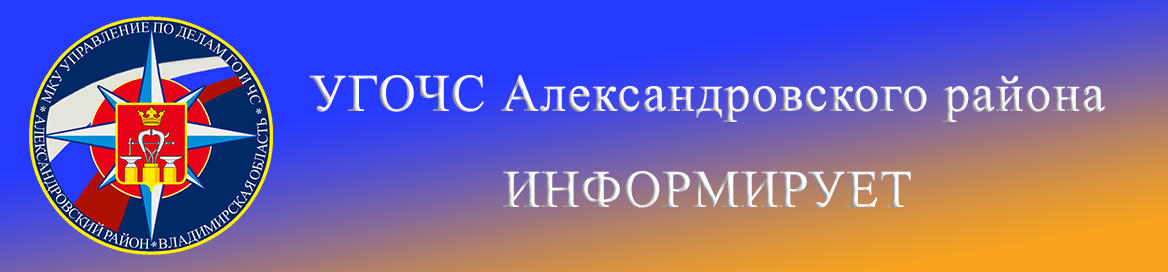 В связи с установившейся жаркой и сухой погодой на территории Владимирской области постановлением Администрации Владимирской области с 18.06.2021 года вводится особый противопожарный режим.В этот период:-  устанавливается запрет на посещение гражданами лесов (за исключением граждан, трудовая деятельность которых связана с пребыванием в лесах);- временно приостанавливается использование мангалов и иных приспособлений для тепловой обработки пищи с помощью открытого огня;- устанавливается запрет на разведение костров, а также сжигание мусора и иных отходов, на придомовых территориях частных жилых домов, на территориях садоводческих и огороднических товариществ;- привлекается население для локализации пожаров вне границ населенных пунктов;-  вводится запрет на выжигание сухой растительности на земельных участках населенных пунктов, а также на неиспользуемых землях сельскохозяйственного назначения;- организуется работа патрульных, маневренных и патрульно-контрольных групп с привлечением (по согласованию) сотрудников Государственной противопожарной службы, органов внутренних дел; - проводится разъяснительная работа с населением по соблюдению требований пожарной безопасности и порядка действий при возникновении пожара на территориях населенных пунктов;- проводятся мероприятий по обеспечению пожарной безопасности, исключающие возможность переброса огня при полевых и лесных пожарах на здания и сооружения в населенных пунктах, садоводческих и огороднических товариществ.Напоминаем, что за нарушение правил пожарной безопасности в лесах в условиях особого противопожарного режима предусмотрено наложение административного штрафа на граждан в размере от 4 тысяч до 5 тысяч рублей; на должностных лиц – от 20 тысяч до 40 тысяч рублей; на юридических лиц – от 300 тысяч до 500 тысяч рублей. Если эти действия привели к возникновению лесного пожара без причинения тяжкого вреда здоровью человека, то это влечёт наложение административного штрафа на граждан в размере 5 тысяч рублей; на должностных лиц – 50 тысяч рублей; на юридических лиц – от 500 тысяч до 1 миллиона рублей.Напоминаем номера телефонов экстренных служб района:112            (49244) 2-34-12